ОТКРЫТЫЙ УРОК ПО ФИЗИЧЕСКОЙ КУЛЬТУРЕ В 7-М КЛАССЕпо разделу "легкая атлетика"Учитель: Дата проведения урока: 27.04.2019г.Цели урока:образовательные:Повторение и закрепление пройденного материала по теме: “Здоровый образ жизни”Совершенствование техники спринтерского бега, высокого и низкого старта, стартового разгонаВоспитательные:Воспитание трудолюбия, коллективизма, силы воли, настойчивости, позитивного отношения к здоровому образу жизни, занятию физической культурой и спортомКоррекционно – развивающие:Развитие психофизических качеств (внимание, мышление, память, координацию движения, силовую выносливость, гибкость и т. д.) через ранее изученные упражненияОздоровительные:Формирование правильной осанки, укрепление мышц стопы, голеностопного суставаЗадачи:закрепление техники финиширования;развитие быстроты, координации;воспитание чувства коллективизма;отработка элементов психогимнастики, дыхательной гимнастики.Метод проведения: поточный, фронтальный, игровой.Тип урока: Изучение нового материалаОборудование: финишная ленточка; мячи; фишки.Время проведения: 45 минут.№
п\пСодержание учебного материалаДози-ровкаОрганизационно-методические указанияВводная частьВводная частьВводная частьВводная часть1-я часть 5–8 мин.Построение. Расчет. Рапорт. Сообщение задач урока.Учитель: Ребята! Сегодня у нас необычный урок. Нас пригласили в спортивный комплекс и задали вопрос: А бегать вы умеете? Поэтому сегодня мы будем закреплять технику финиширования, много бегать и развивать координацию.1–2 мин.Спортивная форма, обувь1-я часть 5–8 мин.О.Р.У. в движении:1-я часть 5–8 мин.ходьба руки за головой, правая нога на пятке? левая нога на носке (сменить);0,5 кругаспина прямая, локти в стороны, спина прямая.1-я часть 5–8 мин.ходьба в полу приседе, руки на поясе;1-я часть 5–8 мин.ходьба в полном приседе, руки на коленях;0,5 кругаруки в локтях не сгибать.1-я часть 5–8 мин.пальцы в замок, отведение прямых рук назад на каждый шаг;1-я часть 5–8 мин.наклоны вниз на каждый шаг;0,5 кругапотянуться вниз.1-я часть 5–8 мин.ходьба выпадами, руки за головой;1-я часть 5–8 мин.ходьба глубокими выпадами, поворот туловища в сторону.0, 5 кругамаховая нога прямая.1-я часть 5–8 мин.медленный бег;3 мин.следить за дыханием.1-я часть 5–8 мин.Упражнения в беге:бег правым боком;бег левым боком;бег спиной вперед;бег прыжками с ноги на ногу;бег по диагонали с ускорением0,5 кругаследить за дыханием, дыхание носовое.1-я часть 5–8 мин.Дыхательное упражнение: “Поза экстрасенса”Руки вперед. Вдох проводить носом, на каждое смыкание пальцев в кулак. За выдохом не следить, он будет проходить незаметно.8 вдоховвыполнять точно по схеме.Основная частьОсновная частьОсновная частьОсновная часть2-я часть 25–30 мин.Учитель: Ребята! Бег– это самый доступный и простой вид двигательной активности.Но какая при этом наблюдается грация движений. Представьте себе бег гепарда, антилопы, коня, спортсмена. Простые движения, а участвуют все мышцы. Но как все простое – бег прекрасен, а все прекрасное – совершенно. Давайте выполним несколько подводящих упражнений:1–2 мин.класс построен в шеренге по одному.2-я часть 25–30 мин.– бег на месте;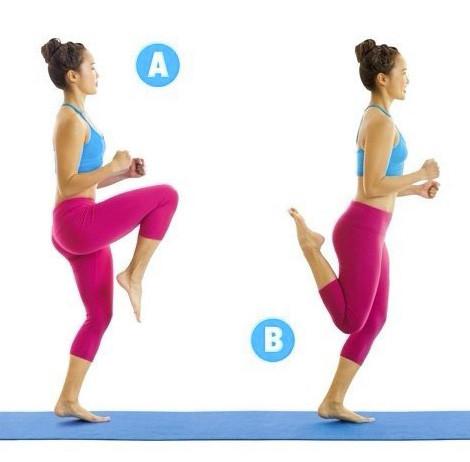 – быстрый бег на месте;– бег по прямой линии высоко поднимая колени;“острый бег”.2–3 разаинтервал между учащимися 1 м.2-я часть 25–30 мин.– бег, высоко поднимая колени, “ восьмеркой”;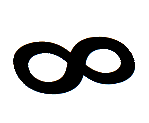 – бег по “ восьмерке” не работая руками;2-3 р.2-3 р.следить за постановкой стопы.2-я часть 25–30 мин.– бег с захлестыванием голени, “ восьмеркой”;– бег по “ восьмерке” не работая руками;2-3 р.2-3 р.следить за постановкой стопы.2-я часть 25–30 мин.– бег из положения лежа на животе, на спине, на боку.2–3 разапостараться не помогать себе руками.2-я часть 25–30 мин.Учитель: Ребята! А сейчас давайте вспомним, что главное при выполнении техники финиширования?Ученики: Одновременно отвести руки назад и наклонить плечи вперед при пересечении линии финиша и не терять скорость.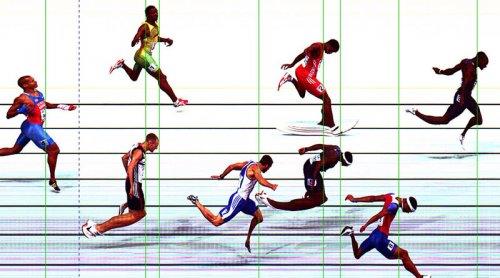 1 мин.учащиеся находятся на лицевой линии верхних углов спортивного зала.2-я часть 25–30 мин.Учитель: Правильно! А сейчас мы с вами будем закреплять технику финиширования.Выполнение техники упражнения:в шаге;в медленном беге;в среднем темпе;2–3 разаучитель устраняет ошибки и оценивает учащихся.2-я часть 25–30 мин.Дыхательное упражнение: “Обними себя”И.п.– руки перед грудью. На вдохе руки выполняют движение за себя, словно обнимая. За выдохом не следить, он будет проходить незаметно.8 вдоховвыполнять точно по схеме.2-я часть 25–30 мин.Учитель: А сейчас ребята мы проведем с ваминебольшую игру – викторину.Задания заключаются в выполнении ответов на вопросы:1 вопрос: что необходимо ученику на урок физкультуры?2 вопрос: как выполняется правильное дыхание при беге?3 вопрос: перед вами находятся буквы, из которых надо сложить спортивное слово.4 вопрос: теперь необходимо решить математический пример и тогда мы узнаем, какой пульс бывает у человека в покое.2-3 мин.разделить класс на 2 команды.сп.форму.вдох ч/р нос.выдох ч/р рот.– сильнее;– быстрее;70–72 уд/мин.подсчитать правильные ответы у команд и выявить победителя.Заключительная частьЗаключительная частьЗаключительная частьЗаключительная часть3-я часть 3–4 мин.Построение.Игра на внимание “Запрещенные движения”.Учитель объясняет правила игры, где запрещенными движениями являются такие движения:руки в стороны,полуприсед.2–3 мин.игра проводится до тех пор, пока не останется 2–3 самых внимательных человека.3-я часть 3–4 мин.Подведение итогов урока.Учитель: Ребята! Сегодня на уроке вы показали, что бегать вы умеете. Наша жизнь полна неожиданностей, и в разных ситуациях всегда выживает человек сильный, закаленный, тренированный.Если вам понравились предложенные упражнения, выполняйте их у себя дома или на придворовой площадке.И в следующий раз мы снова соберемся в спортивном комплексе. До свидания.1 мин.